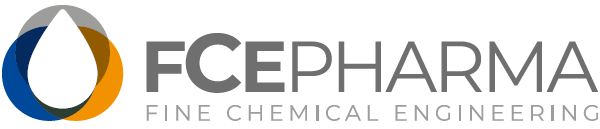 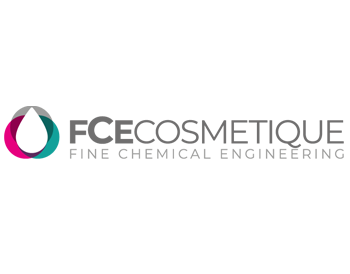 Dates and HoursBOOTH SET-UP 02nd June, 2022			Thursday		08:00 to 22:0003rd June, 2022			Friday			08:00 to 22:0004th June, 2022			Saturday		08:00 to 22:0005th June, 2022			Sunday			08:00 to 22:0006th June, 2022			Monday		08:00 to 16:00TRADE SHOW DAYS:07th June, 2022			Tuesday		11:00 to 19:0008th June, 2022			Wednesday		11:00 to 19:0009th June, 2022			Thursday		11:00 to 19:00BOOTH DISMANTLING:09th June, 2022			Thursday		21:00 to 00:0010th June, 2022			Friday			00:00 to 18:00OFFICE HOURS FOR EXHIBITORS AND BOOTH SET-UP COMPANY STAFF:NürnbergMesse´s office will be open in the trade show pavilion to exhibitors and booth set-up company staff on the following dates/hours:BOOTH SET-UP DAYS03rd June, 2022			Friday			08:00 to 20:0004th June, 2022			Saturday		08:00 to 20:0005th June, 2022			Sunday			08:00 to 20:0006th June, 2022			Monday		08:00 to 20:00TRADE SHOW DAYS07th June, 2022			Tuesday		08:00 to 19:0008th June, 2022			Wednesday		08:00 to 19:0009th June, 2022			Thursday		08:00 to 19:00